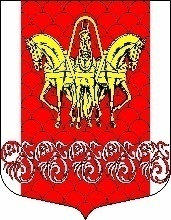 Администрация                       муниципального образования«Кисельнинское сельское поселение»Волховского муниципального районаЛенинградской областиПОСТАНОВЛЕНИЕот 22 ноября 2021 года № 199О временном запрете выхода граждан на лёд водных объектов Кисельнинского сельского поселенияВ целях предупреждения чрезвычайных ситуаций и происшествий на водных объектах, расположенных на территории муниципального образования «Кисельнинское поселение» Волховского муниципального района Ленинградской области, в связи с началом льдообразования на водоемах в период 2021 – 2022 годов, в соответствии с Федеральным законом от 06.10.2003 № 131-ФЗ «Об общих принципах организации местного самоуправления в Российской Федерации», разделом 6 постановления Правительства Ленинградской области от 29.12.2007          № 352 «Об утверждении правил охраны жизни людей на водных объектах в Ленинградской области» администрация муниципального образования «Кисельнинское сельское поселение»постановляет:1. Запретить выход граждан на лёд водоёмов Кисельнинского сельского поселения с «23» ноября 2021 года и до формирования устойчивого ледового покрытия. 2. Ответственному должностному лицу, уполномоченному на решение задач в области защиты населения и территорий от чрезвычайных ситуаций и обеспечении первичных мер пожарной безопасности:2.1. Организовать разъяснительную работу среди населения по выполнению данного постановления.2.2. Организовать работы по установке аншлагов с информацией, запрещающей выезд автотранспорта и выход граждан на ледовое покрытие водоемов.2.3. Своевременно информировать население о вводимых запретах выхода граждан на ледовое покрытие водных объектов через средства массовой информации и сайт сети Интернет.2.4. При планировании мероприятий по обеспечению безопасности людей на водных объектах в зимнее время включать в состав групп патрулирования представителей Волховского отделения ГИМС по Ленинградской области.3. Уполномоченным должностным лицам администрации на составление протоколов:3.1. Пройти обучение по составлению протоколов об административных правонарушениях на водных объектах в административной комиссии Волховского муниципального района.3.2. Проводить работу по привлечению к ответственности граждан, допускающих нарушение установленного запрета выхода граждан на ледовое покрытие водных объектов, в соответствии со ст.2.10-1 Областного закона от 2 июля 2003 года № 47-оз «Об административных правонарушениях».4.Рекомендовать руководителям образовательных учреждений провести разъяснительную работу с детьми школьного и дошкольного возраста о мерах безопасности на водных объектах в зимний период.5. Опубликовать настоящее постановление в газете «Волховские огни» и разместить на официальном сайте муниципального образования «Кисельнинское сельское поселение» Волховского муниципального района Ленинградской области.6. Постановление вступает в законную силу с момента официального опубликования.7. Контроль за исполнением настоящего постановления оставляю за собой.Глава администрации МО Кисельнинское СП                                                                             С.Г. БелугинСвинцова Н.Л., 8(81363)48191